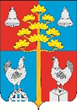 Российская ФедерацияИркутская областьАДМИНИСТРАЦИЯ  СЕЛЬСКОГО ПОСЕЛЕНИЯСОСНОВСКОГОМУНИЦИПАЛЬНОГО ОБРАЗОВАНИЯРАСПОРЯЖЕНИЕ От 17.07.2019 г. 								              № 129-р с. СосновкаО внесении изменений в распоряжение от 18.02.2019 №32-р «Об утверждении состава комиссии по установлению трудового стажа администрации сельского поселения Сосновского муниципального образования»В соответствии с Федеральным Законом от 02.03.2007г. № 25-ФЗ «О муниципальной службе в Российской Федерации», Положением «Об условиях оплаты труда муниципальных служащих администрации сельского поселения Сосновского муниципального образования», утвержденного решением Думы сельского поселения Сосновского муниципального образования № 14 от 28.12.2017 года, руководствуясь статьями 23, 45 Устава сельского поселения Сосновского муниципального образованияВключить в состав комиссии по установлению трудового стажа администрации сельского поселения Сосновского муниципального образования ведущего специалиста по муниципальным закупкам и проектам Козлову Е.Ю.Контроль за исполнением настоящего распоряжения оставляю за собой.Глава сельского поселенияСосновского муниципального образования		   В.С.Мелентьев